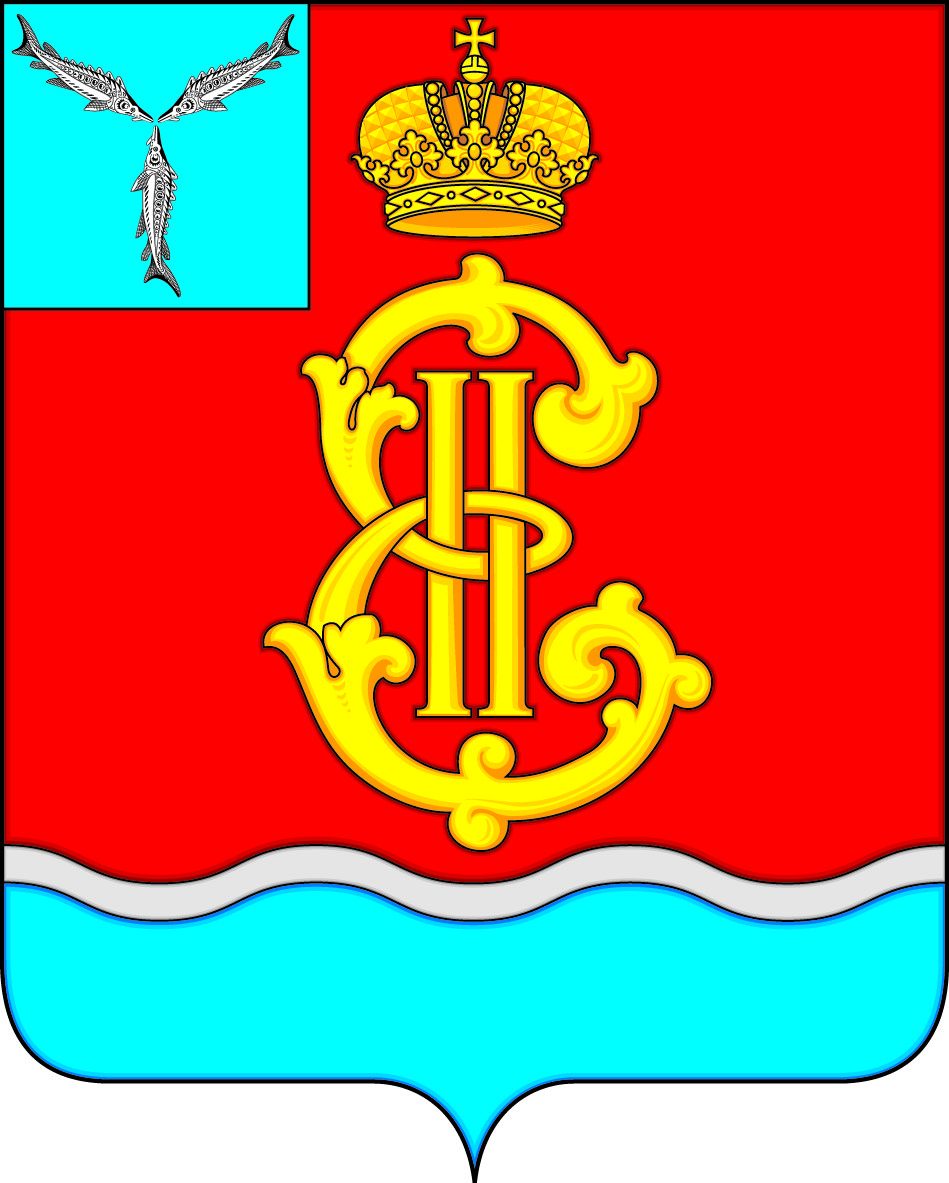                                                        ГЛАВА                    МУНИЦИПАЛЬНОГО  ОБРАЗОВАНИЯГОРОД  МАРКС_________________________________________________________413090 Саратовская область  г.Маркс пр.Ленина д.20 Тел.:(84567) 5-12-38ПОСТАНОВЛЕНИЕот     15.06.2021 г. № 3Об утверждении требований к порядку разработки и принятия правовых актов о нормировании в сфере закупок для обеспечения муниципальных нужд, содержанию указанных актов и обеспечению их исполнения  В соответствии с частью 4 статьи 19 Федерального закона от 5 апреля 2013 года   № 44-ФЗ «О контрактной системе в сфере закупок товаров, работ, услуг для обеспечения государственных и муниципальных нужд», Постановлением Правительства Российской Федерации от 18 мая 2015 года № 476 «Об утверждении общих требований к порядку разработки и принятия правовых актов о нормировании в сфере закупок, содержанию указанных  актов и обеспечению их исполнения», руководствуясь Уставом муниципального образования город Маркс,ПОСТАНОВЛЯЮ: 1. Утвердить  требования к порядку разработки и принятия правовых актов о нормировании в сфере закупок для обеспечения муниципальных нужд, содержанию указанных актов и обеспечению их исполнения (далее - Требования), согласно приложению. 2. Признать утратившим силу постановление главы муниципального образования город Маркс от 06 мая 2019 г. № 20 «Об утверждении требований к порядку разработки и принятия правовых актов о нормировании в сфере закупок для обеспечения муниципальных нужд, содержанию указанных актов и обеспечению их исполнения».3. Опубликовать настоящее постановление в газете МУП ЕРМСМИ «Воложка», разместить на официальном сайте муниципального образования город  Маркс  и  в  Единой информационной системе закупок.4. Контроль за исполнением настоящего постановления оставляю за собой.Глава  муниципального образования  город  Маркс                                                    А. Г. КоштаненковПриложениек постановлению от  15.06.2021 г. № 3требования к порядку разработки и принятия правовых актов о нормировании в сфере закупок для обеспечения муниципальных нужд, содержанию указанных актов и обеспечению их исполнения1. Требования к порядку разработки и принятия правовых актов о нормировании в сфере закупок для обеспечения муниципальных нужд, содержанию указанных актов и обеспечению их исполнения (далее - Требования) определяют требования к порядку разработки, принятию, содержанию и обеспечению исполнения следующих правовых актов:а) Совета муниципального образования город Маркс (далее - Совет) утверждающих:- требования к порядку разработки и принятия правовых актов о нормировании в сфере закупок, содержанию указанных актов и обеспечению их исполнения;- правила определения требований к закупаемым муниципальными органами Совета  муниципального образования город Маркс Марксовского муниципального района, подведомственными им казенными учреждениями, бюджетными учреждениями и унитарными предприятиями отдельным видам товаров, работ, услуг (в том числе предельные цены товаров, работ, услуг);- правила определения нормативных затрат на обеспечение функций муниципальных органов, в том числе подведомственных им казенных учреждений;б) муниципальных органов, являющихся в соответствии с бюджетным законодательством Российской Федерации главными распорядителями бюджетных средств устанавливающих:- нормативные затраты на обеспечение функций муниципальных органов Совета муниципального образования город Маркс (включая подведомственные казенные учреждения).- требования к закупаемым муниципальными органами Совета муниципального образования город Маркс, подведомственными им казенными учреждениями, бюджетными учреждениями и унитарными предприятиями отдельным видам товаров, работ, услуг (в том числе предельные цены товаров, работ, услуг);2. Правовые акты, указанные в подпункте а) пункта 1 Требований, разрабатываются в форме проектов муниципальных правовых актов.Правовые акты, указанные в подпункте б) пункта 1 Требований, разрабатываются в форме нормативно правовых актов по направлениям своей деятельности.3. Правовые акты, указанные в подпункте б) пункта 1 настоящих Требований, могут предусматривать право руководителя (заместителя руководителя) муниципального органа утверждать нормативы количества и (или) нормативы цены товаров, работ, услуг.4. Муниципальные органы вправе предварительно обсудить проекты правовых актов, указанных в абзаце третьем подпункта «а» и абзаце третьем подпункта «б» пункта 1 настоящего документа, на заседаниях общественных советов (далее общественный совет) при указанных органах.Для проведения обсуждения в целях общественного контроля проектов правовых актов, указанных в абзаце третьем подпункта «а» и абзаце третьем подпункта «б» пункта 1 настоящих Требований, муниципальные органы размещают проекты указанных правовых актов и пояснительные записки к ним в установленном порядке на официальном сайте муниципального образования город Маркс в информационно-телекоммуникационной сети «Интернет».5. Срок проведения обсуждения в целях общественного контроля не может быть менее 5 рабочих дней со дня размещения проектов правовых указанных в абзаце третьем подпункта «а» и в абзаце третьем подпункта «б» пункта 1 настоящего документа Требований на официальном сайте муниципального образования город Маркс в информационно-телекоммуникационной сети «Интернет».6. Муниципальные органы рассматривают предложения общественных объединений, юридических и физических лиц, поступившие в электронной или письменной форме, в срок, установленный указанными органами с учетом положений пункта 5 Требований.7. Муниципальные органы не позднее 30 рабочих дней со дня истечения срока, указанного в пункте 5 настоящего документа, размещают в единой информационной системе в сфере закупок протокол обсуждения в целях общественного контроля, который должен содержать информацию об учете поступивших предложений общественных объединений, юридических и физических лиц и (или) о невозможности учета поступивших предложений или об отсутствии предложений.8. По результатам обсуждения в целях общественного контроля муниципальные органы при необходимости принимают решения о внесении изменений в проекты правовых актов, указанных в абзаце третьем подпункта «а» требований и в абзаце третьем подпункта «б» пункта 1 Требований, с учетом предложений общественных объединений, юридических и физических лиц.9. Правовые акты, указанные в пункте 1 Требований, в течение семи рабочих дней со дня принятия размещаются в установленном порядке в единой информационной системе в сфере закупок.10. Муниципальные органы до 31 декабря текущего финансового года принимают правовые акты, указанные в абзаце втором подпункта б) пункта 1 Требований. При обосновании объекта и (или) объектов закупки учитываются изменения, внесенные в правовые акты, указанные в абзаце втором подпункта б) пункта 1 Требований, до представления главными распорядителями бюджетных средств распределения бюджетных ассигнований в порядке, установленном финансовым органом.11. Правовые акты, предусмотренные подпунктом б) пункта 1 Требований, пересматриваются при необходимости. Пересмотр указанных правовых актов осуществляется при необходимости. Пересмотр указанных правовых актов осуществляется муниципальными органами не позднее срока, установленного пунктом 10 настоящего документа.12. Внесение изменений в правовые акты, указанные в подпункте б) пункта 1 Требований, осуществляется в порядке, установленном для их принятия.13. Постановление, утверждающее правила определения требований к отдельным видам товаров, работ, услуг (в том числе предельные цены товаров, работ, услуг), закупаемым заказчиками для обеспечения муниципальных нужд, должно содержать:а) обязательный перечень отдельных видов товаров, работ, услуг, их потребительские свойства и иные характеристики, а также значения таких свойств и характеристик (в том числе предельные цены товаров, работ, услуг);б) порядок применения обязательных критериев отбора отдельных видов товаров, работ, услуг, установленных Правительством Российской Федерации, и значения этих критериев.в) порядок формирования, ведения и форму ведомственного перечня отдельных видов товаров, работ, услуг, закупаемых муниципальными органами и подведомственными казенными учреждениями и бюджетными учреждениями.14. Постановление, утверждающее правила определения нормативных затрат должно содержать:а) порядок расчета нормативных затрат, в том числе формулы расчета;б) обязанность муниципальных органов определить порядок расчета нормативных затрат, для которых порядок расчета не определен Советом;в) требование об определении муниципальными органами нормативов количества и (или) цены товаров, работ, услуг, в том числе сгруппированных по должностям работников и (или) категориям должностей работников.15. Правовые акты муниципальных органов, являющихся в соответствии с бюджетным законодательством Российской Федерации главными распорядителями бюджетных средств, утверждающие требования к отдельным видам товаров, работ, услуг (в том числе предельные цены товаров, работ, услуг), закупаемым муниципальными органами и подведомственными казенными учреждениями и унитарными предприятиями, содержат перечень отдельных видов товаров, работ, услуг, в отношении которых устанавливаются потребительские свойства и иные характеристики.16. Муниципальные органы являющихся в соответствии с бюджетным законодательством Российской Федерации  главными распорядителями бюджетных средств, разрабатывают и утверждают индивидуальные, для каждого работника, и (или) коллективные, установленные для нескольких работников, нормативы количества и (или) цены товаров, работ, услуг по структурным подразделениям указанных органов.17. Правовые акты муниципальных органов, являющихся в соответствии с бюджетным законодательством Российской Федерации главными распорядителями бюджетных средств, утверждающие нормативные затраты, должны определять: а)  порядок расчета нормативных затрат, для которых  правилами определения нормативных затрат не установлен порядок расчета;б) нормативы количества и  (или) цены товаров, работ, услуг, в том числе сгруппированные по должностям работников и (или) категориям должностей работников.18. Правовые акты, указанные в подпункте б) Требований, могут устанавливать требования к отдельным видам товаров, работ, услуг, закупаемым одним или несколькими заказчиками, и (или) нормативные затраты на обеспечение функций муниципального органа, являющихся в соответствии с бюджетным законодательством Российской Федерации главными распорядителями бюджетных средств, и (или) подведомственных казенных учреждений.19. Изменения в правовые акты, указанные в пункте 1 требований, вносятся в случае:а) приведения их в соответствии с действующим законодательством;б) изменения содержания правых актов, определенного пунктами 13-15 и 17 Требований.20. Требования к отдельным видам товаров, работ, услуг и нормативные затраты применяются для обоснования объекта и (или) объектов закупки соответствующего заказчика.21. В целях обеспечения исполнения правовых актов, указанных в пункте 1 Требований, в соответствии с законодательными и иными нормативными правовыми актами, регулирующими осуществление контроля и мониторинга в сфере закупок осуществляется проверка исполнения заказчиками положений правовых актов муниципальных органов, утверждающих требования к закупаемым ими и подведомственными указанным органам казенными учреждениями и бюджетными учреждениями и унитарными предприятиями отдельным видам товаров, работ, услуг (в том числе предельные цены товаров, работ, услуг) и (или) нормативные затраты на обеспечение функций указанных органов и подведомственных казенных учреждений.  Глава  муниципального образования  город  Маркс                                                    А. Г. Коштаненков